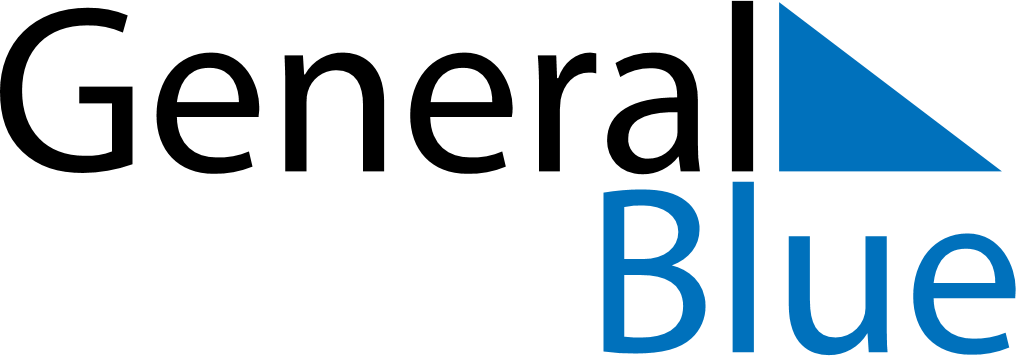 November 2026November 2026November 2026November 2026ChinaChinaChinaMondayTuesdayWednesdayThursdayFridaySaturdaySaturdaySunday1234567789101112131414151617181920212122232425262728282930